CORRIGENDUM - I“Supply and Installation of Public Address (PA) System in Film Club, IIT Madras “Tender No. IITM/SPS/Filmclub/010/2022-23/SPL	GeM Bid No: GEM/2022/B/2767312 dt 22.11.2022In Page No. 4 , S. No. 20  PRE-QUALIFICATION CRITERIA -Eligibility Criteria-II  may be may be read as2. In Page No. 12 , PROFORMA FOR TECHNICAL BID PRE-QUALIFICATION CRITERIA may be read asInstead ofIn Page No. 21 , Annexure-G -The location and dimensions of the PA system may be read as“Diagram is only for information and NOT to SCALE”Additional Annexure-HAll other conditions remain unchanged.Sd/-										Assistant Registrar (Stores & Purchase)Hkkjrh; izkS|ksfxdhlaLFkkuenzklpsUuS 600 036INDIAN INSTITUTE OF TECHNOLOGY MADRAS Chennai 600 036HkaMkj ,oa Ø; vuqHkkxSTORES & PURCHASE SECTIONEmail: adstores@iitm.ac.innwjHkk"k% ¼044½ 2257 8285@8286@8287@8288  QSDl% ¼044½ 2257 8292Telephone : (044) 2257 8285/8286/8287/8288   FAX: (044) 2257 8292GSTIN: 33AAAAI3615G1Z6P K Sheba SabariAssistant Registrar (Stores & Purchase)P K Sheba SabariAssistant Registrar (Stores & Purchase)                                    Date: 24.11.2022 Eligibility Criteria-II  The bidder should not have been blacklisted / debarred by any Government/ regulatory bodies in India. A self-declaration should be given in the format in Annexure – FThe bidder should have registration with GST and PAN (Necessary document proof should be attached)The firm must have an annual turnover of atleast Rs.12 Lakhs in the last three year i.e.2019-20 and 2020-21, 2021-2022 (ITR statements should be attached as proof).The bidder should submit OEM authorization for S.No 1 to 8 of technical specifications (Annexure-A) for which they are submitting the bid (format is given in Annexure-H)The bidder should have supplied similar PA Systems in the last 3 years i.e. 2019, 2020 and 2021 for the value shown below in Govt. Institutions/any of Central PSU’s /any of Central Government Organisations/ Autonomous Bodies/ reputed firms (any one category):      i)   Three (3) supplies each costing not less than Rs.10 Lakhs                                    	(Or)     ii)    Two (2) supplies each costing not less than Rs.15 Lakhs 			(Or)     iii)    One (1) supply costing not less than Rs.20 Lakhs 	Copies of the documents listed below should be submitted as a proof for the above supply: Purchase OrderWork Completion Certificates with PerformanceInstead ofEligibility Criteria-II  The bidder should not have been blacklisted / debarred by any Government/ regulatory bodies in India. A self-declaration should be given in the format in Annexure – FThe bidder should have registration with GST and PAN (Necessary document proof should be attached)The firm must have an annual turnover of atleast Rs.12 Lakhs in the last three year i.e.2019-20 and 2020-21, 2021-2022 (ITR statements should be attached as proof).The bidder should have supplied similar PA Systems in the last 3 years i.e. 2019, 2020 and 2021 for the value shown below in Govt. Institutions/any of Central PSU’s /any of Central Government Organisations/ Autonomous Bodies/ reputed firms (any one category):      i)   Three (3) supplies each costing not less than Rs.10 Lakhs                                    	(Or)     ii)    Two (2) supplies each costing not less than Rs.15 Lakhs 			(Or)     iii)    One (1) supply costing not less than Rs.20 Lakhs 	Copies of the documents listed below should be submitted as a proof for the above supply: Purchase OrderWork Completion Certificates with PerformanceSl. No.DescriptionCompliance(Yes/No)Page Ref.No.II.   ELIGIBILITY CRITERIA - IIII.   ELIGIBILITY CRITERIA - IIII.   ELIGIBILITY CRITERIA - IIII.   ELIGIBILITY CRITERIA - II1The bidder should not have been blacklisted / debarred by any Government/ regulatory bodies in India. A self-declaration format given in Annexure – F2The bidder should have registration with GST and PAN (Necessary document proof should be attached)3The firm must have an annual turnover of atleast Rs.12 Lakhs in the last three year i.e. 2019-20 and 2020-21. 2021-2022 (ITR Statements should be submitted as proof).4The bidder should submit OEM authorization for S.No 1 to 8 of technical specifications (Annexure-A) for which they are submitting the bid (format is given in Annexure-H)5The bidder should have supplied similar PA systems in the last 3 years i.e. 2019, 2020 and 2021 for the value shown below in Govt. Institutions/any of Central PSU’s /any of Central Government Organizations / Autonomous Bodies/ reputed firms (any one category):      i)   Three (3) supplies each costing not less than Rs.10 Lakhs                                    	(Or)     ii)    Two (2) supplies each costing not less than Rs.15 Lakhs 			(Or)     iii)    One (1) supply costing not less than Rs.20 Lakhs Copies of the documents listed below should be submitted as a proof for the above supply: Purchase OrderWork Completion Certificates with PerformanceSl. No.DescriptionCompliance(Yes/No)Page Ref.No.II.   ELIGIBILITY CRITERIA - IIII.   ELIGIBILITY CRITERIA - IIII.   ELIGIBILITY CRITERIA - IIII.   ELIGIBILITY CRITERIA - II1The bidder should not have been blacklisted / debarred by any Government/ regulatory bodies in India. A self-declaration format given in Annexure – F2The bidder should have registration with GST and PAN (Necessary document proof should be attached)3The firm must have an annual turnover of atleast Rs.12 Lakhs in the last three year i.e. 2019-20 and 2020-21. 2021-2022 (ITR Statements should be submitted as proof).4The bidder should have supplied similar PA systems in the last 3 years i.e. 2019, 2020 and 2021 for the value shown below in Govt. Institutions/any of Central PSU’s /any of Central Government Organizations / Autonomous Bodies/ reputed firms (any one category):      i)   Three (3) supplies each costing not less than Rs.10 Lakhs                                    	(Or)     ii)    Two (2) supplies each costing not less than Rs.15 Lakhs 			(Or)     iii)    One (1) supply costing not less than Rs.20 Lakhs Copies of the documents listed below should be submitted as a proof for the above supply: Purchase OrderWork Completion Certificates with PerformanceANNEXURE -HOEM CERTIFICATION FORM(in Original Letter Head of OEM)Tender No: .......................................................................................           Dated: ...............................We are Original Equipment Manufacturers (OEM) of.......................................... (Name of the company)Ms................................................................... (Name of the vendor) is one of our Distributors/Dealers/Resellers/Partners (tick one) for the …………………………………………………………………. and is participating in the above mentioned tender by offering our product model...............................................(Name of the product with model number). ……………………………………………………………….. is authorized to bid, sell and provide service support warranty for our product as mentioned above.Name and Signature of the authorized signatory of OEM along  with seal of the company with Date     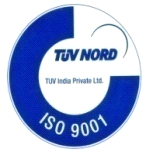 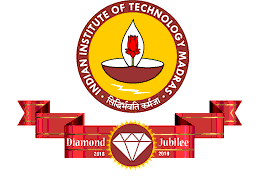 